            jana.skuciusova@ddmsikula.cz                                              lenka.pavelcikova@ddmsikula.czPřihlásit do kroužku je možno jen přes elektronický formulář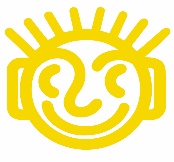 Přihlašování přes elektronický formulář je podobné, jako nákup v běžném internetovém obchodě. Zaregistrujete se a vyberete si kroužek, na který chcete přihlásit sebe či své dítě. 1. REGISTRACE   Kliknutím na odkaz „ON-LINE PŘIHLÁŠKA“ na stránkách /www.ddmsikula.cz/, se Vám v novém okně zobrazí   okno s možností REGISTRACE A PŘIHLÁŠENÍM DO KLIENTSKÉHO CENTRA.   Pro prvotní přihlášení je nutné se nejprve zaregistrovat !!!                                                                                          Pokud budete mít problém s přihlašováním, volejte na číslo 572 551 347.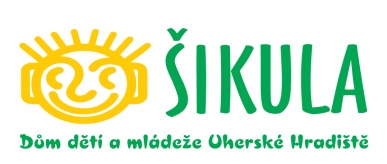 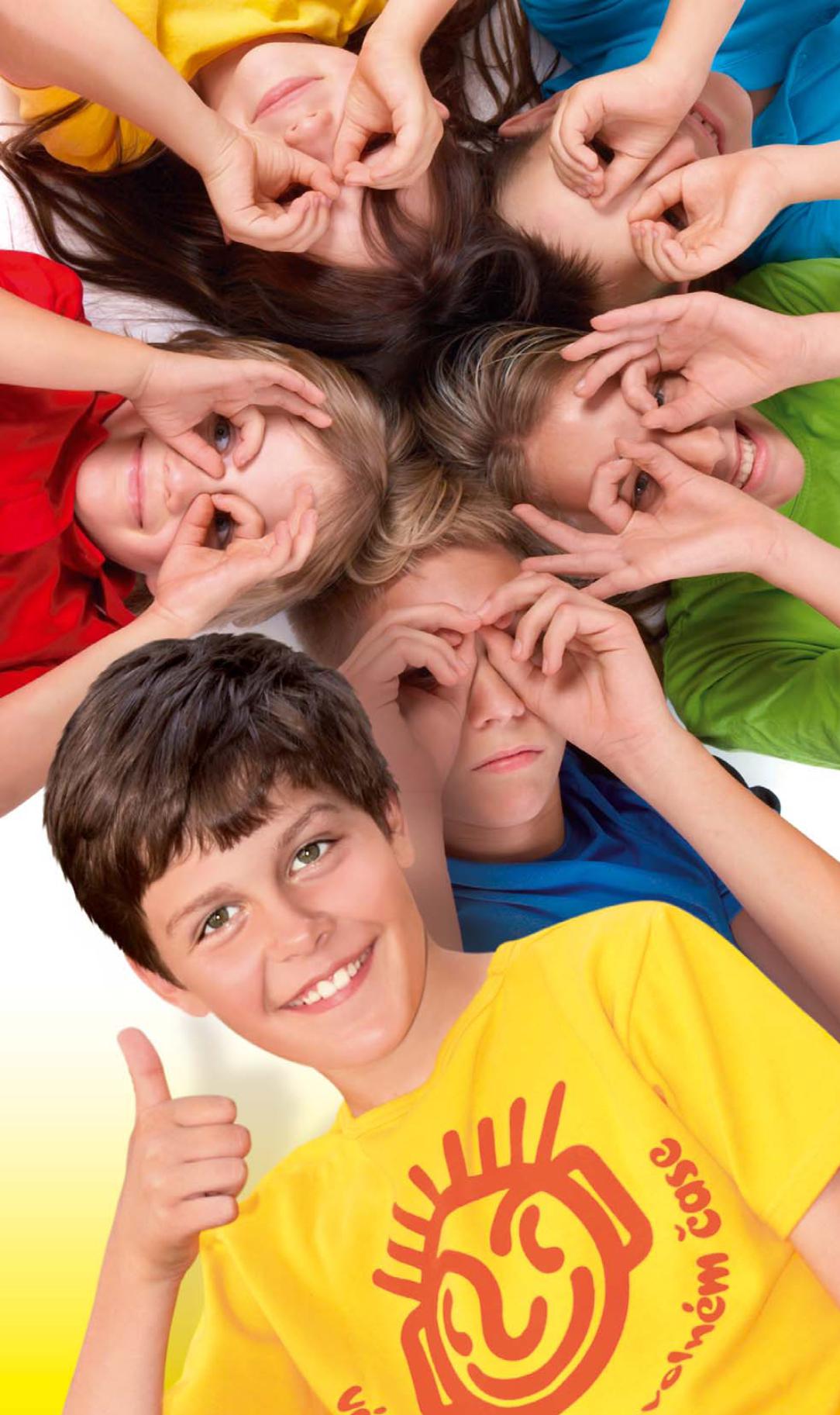 Váš kamarád ve volném časeVáš kamarád ve volném časeVáš kamarád ve volném časeVáš kamarád ve volném časeVáš kamarád ve volném časeVáš kamarád ve volném časeNABÍDKA KROUŽKŮPOBOČKA JAROŠOV + ZŠNABÍDKA KROUŽKŮPOBOČKA JAROŠOV + ZŠNABÍDKA KROUŽKŮPOBOČKA JAROŠOV + ZŠNABÍDKA KROUŽKŮPOBOČKA JAROŠOV + ZŠNABÍDKA KROUŽKŮPOBOČKA JAROŠOV + ZŠNABÍDKA KROUŽKŮPOBOČKA JAROŠOV + ZŠwww.ddmsikula.czwww.ddmsikula.czwww.ddmsikula.cztel.: 572 551 347                                           Uherské Hradiště                    Purkyňova 494tel.: 572 551 347                                           Uherské Hradiště                    Purkyňova 4942022/20232022/20232022/2023        Společensko-vědní oddělení        Společensko-vědní oddělení        Společensko-vědní oddělení             Estetické oddělení             Estetické oddělení             Estetické oddělení           Radka Turzíková, DiS.           Radka Turzíková, DiS.                 Bc. Martina  Dörrová                 Bc. Martina  Dörrová           telefon: 605 203 063           telefon: 605 203 063                 telefon: 605 203 064                 telefon: 605 203 064           radka.turzikova@ddmsikula.cz           radka.turzikova@ddmsikula.cz           radka.turzikova@ddmsikula.cz                 martina.dorrova@ddmsikula.cz                 martina.dorrova@ddmsikula.cz                 martina.dorrova@ddmsikula.cz        Sportovní oddělení        Sportovní oddělení        Sportovní oddělení             Přírodovědné oddělení - Trnka             Přírodovědné oddělení - Trnka             Přírodovědné oddělení - Trnka           Bc. Jana Skuciusová           Bc. Jana Skuciusová                 Mgr. Lenka Pavelčíková                 Mgr. Lenka Pavelčíková           telefon: 605 203 065           telefon: 605 203 065                 telefon: 733 500 233                 telefon: 733 500 233                 telefon: 733 500 233Kytara  začátečnícimírně pokročilípokročilí1 500 Kčpobočka JarošovRadka Turzíková, tel.: 605 203 063  radka.turzikova@ddmsikula.czRadka Turzíková, tel.: 605 203 063  radka.turzikova@ddmsikula.czRadka Turzíková, tel.: 605 203 063  radka.turzikova@ddmsikula.czRadka Turzíková, tel.: 605 203 063  radka.turzikova@ddmsikula.czRadka Turzíková, tel.: 605 203 063  radka.turzikova@ddmsikula.czRadka Turzíková, tel.: 605 203 063  radka.turzikova@ddmsikula.czRadka Turzíková, tel.: 605 203 063  radka.turzikova@ddmsikula.czRadka Turzíková, tel.: 605 203 063  radka.turzikova@ddmsikula.czRadka Turzíková, tel.: 605 203 063  radka.turzikova@ddmsikula.czRadka Turzíková, tel.: 605 203 063  radka.turzikova@ddmsikula.czKlub dětí a maminekJana Skuciusová50 Kčza návštěvupobočka Jarošovúterý10.00 –11.30Sportovní gymnastikaJana Skuciusová1 200 KčZŠ Jarošovúterý14.00 –15.0015.00 – 16.00FlorbalJakub Gajdoš1 200 KčZŠ Jarošovúterý16.00 – 17.00Jana Skuciusová, tel.: 605 203 065                                                                                                jana.skuciusova@ddmsikula.czJana Skuciusová, tel.: 605 203 065                                                                                                jana.skuciusova@ddmsikula.czJana Skuciusová, tel.: 605 203 065                                                                                                jana.skuciusova@ddmsikula.czJana Skuciusová, tel.: 605 203 065                                                                                                jana.skuciusova@ddmsikula.czJana Skuciusová, tel.: 605 203 065                                                                                                jana.skuciusova@ddmsikula.czJana Skuciusová, tel.: 605 203 065                                                                                                jana.skuciusova@ddmsikula.czJana Skuciusová, tel.: 605 203 065                                                                                                jana.skuciusova@ddmsikula.czJana Skuciusová, tel.: 605 203 065                                                                                                jana.skuciusova@ddmsikula.czJana Skuciusová, tel.: 605 203 065                                                                                                jana.skuciusova@ddmsikula.czJana Skuciusová, tel.: 605 203 065                                                                                                jana.skuciusova@ddmsikula.czMalý badatelLenka Pavelčíková1 200 Kčpobočka Jarošov1 x za 14 dniLenka Pavelčíková, tel.: 733 500 233lenka.pavelcikova@ddmsikula.czLenka Pavelčíková, tel.: 733 500 233lenka.pavelcikova@ddmsikula.czLenka Pavelčíková, tel.: 733 500 233lenka.pavelcikova@ddmsikula.czLenka Pavelčíková, tel.: 733 500 233lenka.pavelcikova@ddmsikula.czLenka Pavelčíková, tel.: 733 500 233lenka.pavelcikova@ddmsikula.czLenka Pavelčíková, tel.: 733 500 233lenka.pavelcikova@ddmsikula.czLenka Pavelčíková, tel.: 733 500 233lenka.pavelcikova@ddmsikula.czLenka Pavelčíková, tel.: 733 500 233lenka.pavelcikova@ddmsikula.czLenka Pavelčíková, tel.: 733 500 233lenka.pavelcikova@ddmsikula.czLenka Pavelčíková, tel.: 733 500 233lenka.pavelcikova@ddmsikula.czKeramikaAndrea Šuranská600 Kčpobočka Jarošovpondělí1 x za 14 dniSUDÝ TÝDENKeramika pro dospěléAndrea Šuranská800 Kčpobočka Jarošovpondělí1 x za 14 dniSUDÝ TÝDENMartina Dörrová, tel.: 605 203 064                                                                                                martina.dorrova@ddmsikula.czMartina Dörrová, tel.: 605 203 064                                                                                                martina.dorrova@ddmsikula.czMartina Dörrová, tel.: 605 203 064                                                                                                martina.dorrova@ddmsikula.czMartina Dörrová, tel.: 605 203 064                                                                                                martina.dorrova@ddmsikula.czMartina Dörrová, tel.: 605 203 064                                                                                                martina.dorrova@ddmsikula.czMartina Dörrová, tel.: 605 203 064                                                                                                martina.dorrova@ddmsikula.czMartina Dörrová, tel.: 605 203 064                                                                                                martina.dorrova@ddmsikula.czMartina Dörrová, tel.: 605 203 064                                                                                                martina.dorrova@ddmsikula.czMartina Dörrová, tel.: 605 203 064                                                                                                martina.dorrova@ddmsikula.czMartina Dörrová, tel.: 605 203 064                                                                                                martina.dorrova@ddmsikula.cz